Western Australia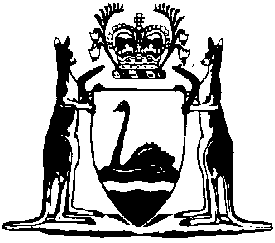 Hospitals and Health Services (Day Hospital Facility) Determination 2005Compare between:[07 Oct 2005, 00-a0-10] and [26 May 2016, 00-b0-00]Western AustraliaHospitals and Health Services Act 1927Hospitals and Health Services (Day Hospital Facility) Determination 20051.	Citation		This determination is the Hospitals and Health Services (Day Hospital Facility) Determination 2005.2.	Services that are “professional attention”	(1)	The following professional medical services are determined to be professional attention for the purposes of the definition of “day hospital facility” in section 2(1) of the Act — 	(a)	any procedure that involves the administration of a general, spinal or epidural anaesthetic; 	(b)	any procedure performed under sedation, plexus blockade or Biers Block;	(c)	any procedure that involves the invasion of a sterile body cavity; 	(d)	peritoneal dialysis and haemodialysis for the treatment of end stage renal failure.	(2)	In this clause — 	procedure means an elective surgical or medical procedure.3.	Determinations revoked		The following determinations are revoked —	(a)	Determination published in the Gazette on 31 December 1993, p. 6887; 	(b)	Hospitals and Health Services (Day Hospital Facility) Determination 2002 published in the Gazette on 26 April 2002, p. 2167.Notes1	This is a compilation of the Hospitals and Health Services (Day Hospital Facility) Determination 2005.  The following table contains information about that regulation.Compilation tableCitationGazettalCommencementHospitals and Health Services (Day Hospital Facility) Determination 20057 Oct 2005 p. 44827 Oct 2005